PADIGLIONE A4 BIBLIOPOINT 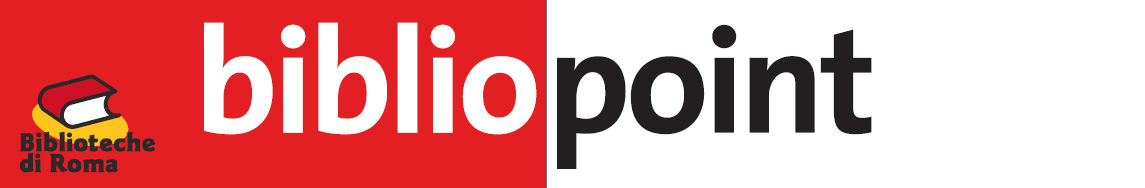 “PROFESSOR ANTONIO DE CAROLIS”AULA AAIRCPADIGLIONE A4 BIBLIOPOINT “PROFESSOR ANTONIO DE CAROLIS”AULA AAIRCPADIGLIONE A4 BIBLIOPOINT “PROFESSOR ANTONIO DE CAROLIS”AULA AAIRCPADIGLIONE A4 BIBLIOPOINT “PROFESSOR ANTONIO DE CAROLIS”AULA AAIRCPADIGLIONE A4 BIBLIOPOINT “PROFESSOR ANTONIO DE CAROLIS”AULA AAIRCPADIGLIONE A4 BIBLIOPOINT “PROFESSOR ANTONIO DE CAROLIS”AULA AAIRCPADIGLIONE A4 BIBLIOPOINT “PROFESSOR ANTONIO DE CAROLIS”AULA AAIRCPADIGLIONE A4 BIBLIOPOINT “PROFESSOR ANTONIO DE CAROLIS”AULA AAIRCPADIGLIONE A4 BIBLIOPOINT “PROFESSOR ANTONIO DE CAROLIS”AULA AAIRCPADIGLIONE A4 BIBLIOPOINT “PROFESSOR ANTONIO DE CAROLIS”AULA AAIRC  Ora          Lunedì         Martedì        Mercoledì         Giovedì         Venerdì8:00RICCIONI1CPAPA2CTARQUINIO2D9:00TESTAVERDE2GSCARPATI3B10:00TESTAVERDE3EMANCUSO2BMANCUSO1B11:00SCARPATI3A°12:00PIETRANTONI1A°VIOLA1DCONOSCIANI3CTARQUINIO3D13:00PIETRANTONI2A°BRECCIAROLI1G